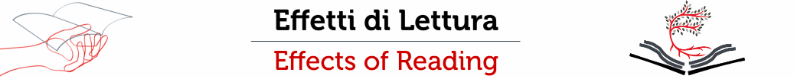 Scientific Review FormThis form should be completed in Italian or English language and it must be returned to the email address: effettidilettura@pensamultimedia.itReferee's detailsReferee's detailsReferee's detailsReview dateReferee's full nameTitle of article SUMMARY REVIEWSUMMARY REVIEWSUMMARY REVIEWRelevanceIs the paper able to add value to the advancement of knowledge in the field? Does it offer a theoretical analysis of prior results? Related works? Does it carefully evaluate the strengths and limitations of its contributions? Does the paper offer a new form of evidence in support of or against a well-known issue/technique?RelevanceIs the paper able to add value to the advancement of knowledge in the field? Does it offer a theoretical analysis of prior results? Related works? Does it carefully evaluate the strengths and limitations of its contributions? Does the paper offer a new form of evidence in support of or against a well-known issue/technique?Relevance of the paper within international research:   ____               0= none; 3=excellentOriginalityAre the problems and approaches new or is this a novel combination of existing techniques? Does the paper point out differences from related research? Does it address a new problem or one that has not been studied in depth? Does it introduce an interesting research paradigm? Does it introduce an idea that appears promising or might stimulate others to develop promising alternatives?OriginalityAre the problems and approaches new or is this a novel combination of existing techniques? Does the paper point out differences from related research? Does it address a new problem or one that has not been studied in depth? Does it introduce an interesting research paradigm? Does it introduce an idea that appears promising or might stimulate others to develop promising alternatives?Originality / innovation of the contribution for the advancement of knowledge in the field:  ____               0= none; 3=excellent Presentation qualityIs the paper well written and is the readability good? Does it motivate the research? Is the paper organized in a logical fashion? Are the results described and evaluated? Is the paper written in a manner that makes it accessible to most educators and/or educational system developers and/or instructional designers? Presentation qualityIs the paper well written and is the readability good? Does it motivate the research? Is the paper organized in a logical fashion? Are the results described and evaluated? Is the paper written in a manner that makes it accessible to most educators and/or educational system developers and/or instructional designers?Presentation quality of the paper/accuracy of topics: ____               0= none; 3=excellentReferences Is the reference section accurate? Complete? Are the references relevant and not excessive? Are the citations relevant? Are all the citations translated into the language of the article?References Is the reference section accurate? Complete? Are the references relevant and not excessive? Are the citations relevant? Are all the citations translated into the language of the article?Comprehensiveness of references and accuracy of citations: ____               0= none; 3=excellentArticle recommendationsOn the basis of your schematic judgements and an overall scientific evaluation of the article, report here your recommendations for the editor of Effects of Reading/Effects of Reading:Approved, without any modifications. The article is accepted.Approved, with minor modifications. The article is accepted in principle after a review based on the reviewers' comments. Authors are given five days for minor revisions. Minor revisions are subject to editorial control only.Make changes as requested and to be sent back for re-referencing. Acceptance of the manuscript depends on the revisions. The author must provide a point-by-point response or a refutation if some of the reviewer's comments cannot be revised. Usually only one round of major revisions is allowed. Authors will be asked to resubmit the revised article within an appropriate time period and the revised version will be returned to the reviewer for further comments.RejectedAdditional comments for the authors